      PC USBC presents…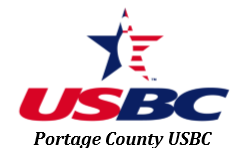 Handicap Doubles                                           ChampionshipsKent LanesMarch 28th, 20211 squad2:00pmAt least 1 in 5 Cash and AdvanceSemi Finals immediately after 90% of 460TOURNAMENT RULESThis tournament is certified by the USBC.Open only to ADULT members of the USBC who are certified through the Portage County USBC. To determine your average for this tournament, use the first of the following that can be met: Your highest 21 or more game USBC certified average from last season or most recent summer season (from the average book or bowl.com) in Portage County or outside Portage County, Your highest 21 or more game USBC league average as of the day of the tournament for this year in Portage County or outside Portage County PLEASE bring a current standings sheet to the tournament, so it can be verified before prize money is paid),   If you have no USBC certified average from this year with 21 or more games and no USBC certified average from last season or latest summer session, use 230. Bowlers are responsible for verifying their own averages, whether submitted by the bowler or others (see USBC Rule 319a-3). Bowlers must report previous tournament prize winnings as a condition for entry according to USBC Rule 319d.  Failure to comply with these provisions is cause for a forfeiture of entry fee and prize winnings. USBC Rule 319e about reporting tournament scores applies to this tournament.  Failure to use the adjusted average in accordance with the foregoing is cause for forfeiture of entry fee and prize winnings. To determine handicap, use 90% of the difference between bowlers’ average and 460.  Bowlers with no qualifying average must use a 230 average.  Teams with averages higher than 460 use zero handicap. Entry fee of $90.00 per team must be submitted by 9:00pm on Friday March 26th, 2021 , of which $66 goes into the prize fund.  Day of tournament entries will be charged a $20.00 late entry fee that will be added to the prize fund. This money will be applied to the prize fund of the tournament.  For all entry fees: $9 lineage and $3 expenses per bowler. Walk-ins are welcome provided that there are still lanes available. No PBA members will be allowed to bowl unless they have bowled 21 or more games in a certified league in Portage County this season. Disputes and appeals must be submitted to the tournament director in writing before prize money is paid (see USBC Rule 329).   The qualifying round will be one squad of 4 games across 4 lanes, bowl 2 games on one pair and skip one pair to the right and bowl 2 more.  From qualifying: at least 1 in 5 bowlers from the squad will cash and advance to the semi finals, pins DO NOT carry over.  Semi-finals are 4 games. Six bowlers will advance to the finals.  A tie for the final qualifying spot will be broken with a 9th and 10th frame roll-off.  Handicap for this roll-off will be 20% of each team’s per game handicap.  Any finals matches that end in a tie will also follow this roll-off process. If there are fewer than 20 entries, the top 4 teams will skip the semi’s and bowl the finals, using their qualifying scores for seeding.  If fewer than 16 teams, then only 3 teams will advance, with the top seed after qualifying receiving a bye. The finals will be a bracket format based on semi-final round seeding.  The first round of the bracket will consist of the 1st place vs. 4th place and 2nd place vs 3rd place teams from semi-finals. The winner of those matches will face each other for the championship.  The higher seed will choose starting lane throughout the finals. The lowest squad losers will finish 3rd and 4th based on their semi finals scores.  Matches will be one game.No checks will be accepted within seven days of the tournament. Max entries is 36 teams Only entries paid in full will guarantee a spot in the tournament. All bad checks will be charged at least the amount of check plus bank fees.  If not paid, legal action and USBC disqualification will be pursued.  Entries close 30 minutes prior to the start of the tournament.100% of the prize money collected will be returned.  All Covid rules apply.  Masks must be worn while standing or moving around the bowling center.  They can be taken off while sitting or bowling only.  NO SPECTATORS WILL BE ALLOWED. Turn in completed forms and fees to any Portage County Bowling Center or MAIL TO:Shawna Potteiger, Tournament Director c/o PC USBC    	Tournament Consultant: Matt Tennant10017 N. Chapel StreetGarrettsville, OH 44231330-978-9661 (Call or Text)shawnapotteiger@gmail.comMake checks payable to PC USBC        or        pay via CashApp to:  $AJK1976